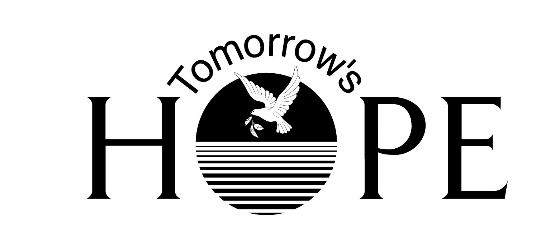 2017 Yarn Extravaganza Sponsorship FormBuyer InformationOrganization: _______________________________________________                                                                                                        
First Name:_______________ Last Name: ________________________
Address: ___________________________________________________	
City:_______________________State:_________Zip:_______________
Phone Number:________________	Email:______________________	Tree InformationSelect a Community and Tree Number Jefferson      Johnson Creek      Fort Atkinson     WatertownTree Number: __________________Artisan/Crafter/Installer InformationFirst Name:________________ Last Name: _______________________
Address:   __________________________________________________
City:__________________________  State: ________ Zip:   __________
Phone Number:	________________Email:________________________Other InformationMy tree is in Memory of: ______________________________________My tree is in Honor of:   _______________________________________Method of Payment  $100 per tree  Check 				  Cash
Make Check payable to: Tomorrow’s Hope, 147 Rockwell St, Jefferson, WI 53549WaiversIn signing below, I agree to the following rules and regulations and state that Tomorrow’s Hope is not responsible for any damage to the tree or any harm that may come to any individual while working on this project.Crafters and artisans can cause no harm to the treesTrees cannot be puncturedUse Acrylic Yarn NOT Wool YarnYarn must not be too tight and cause harm or “choke” the treeYarn must be attached to the lowest branches of the tree to ensure the design does not “fall”The organizations and the respective City reserve the right to remove any decoration they feel:Could harm the treeIs offensive in any way as determined by Tomorrow’s Hope or the CityLooks messy or is inappropriateCrafters and artisans are responsible for measuring their tree and purchasing their own yarnWe will ask for yarn donations that will be given out on a first come basisMust keep the “bombing” date a secret!Tomorrow’s Hope is not responsible for any damage to the tree or any harm that may come to any Individual working on this project._______________________________________________   _____________________________Signature							Date